Волшебная палочка дирижера.Вам наверняка приходилось бывать в оперном Театре. Вы пришли и заняли свои места в зале. Спектакль еще не начался. Но внизу перед сценой уже собрались музыканты. Вы слышите, как они настраивают свои инструменты. До вас доносится невообразимый шум! Кажется, что из этих звуков ничего красивого не получится. А ведь еще будут певцы-солисты и хор! Но вот открывается занавес, и... полилась прекрасная музыка.  	В том, что все инструменты звучат слаженно и четко, заслуга дирижера - он руководит огромным оркестром. А происходит все с помощью небольшой деревянной палочки. Эту тоненькую палочку иногда называют волшебной. Ведь один ее взмах может вызвать гром литавр и звуки труб, пение скрипок и нежные трели флейт. Волшебной палочка становится только в руках дирижера. Он нужен в опере и в симфоническом оркестре, в хоре и в ансамбле - везде, где музыку исполняет большой коллектив.В древнегреческом театре главной фигурой был корифей - он дирижировал хором, ему подчинялись и музыканты. Ритм корифеи отбивали подошвой, окованной железом, а дирижировали руками. В средние века церковные дирижеры пользовались особым уважением. Символом их музыкальной власти был тяжелый, искусно отделанный жезл. В опере 18 века дирижера называли «дровосеком», потому что в его руках была палка длиной 1 метр 80 сантиметров. Этой палкой -по-итальянски ее называли «баттута» - во время спектакля отбивали громко ритм.  Не очень-то приятно было слушать музыку в таком сопровождении, ведь руководитель оркестра колотил в пол, отбивая ритм.А в итальянской опере дирижеров было двое: один, скрипач, руководил оркестром, другой, клавесинист, - певцами. Место за клавесином было опасным, там обычно сидел автор оперы. Ему частенько приходилось испытывать на себе реакцию публики на его произведении. Если темпераментным итальянцам не нравилась музыка, в несчастного автора летели гнилые помидоры и тухлые яйца.В 19 веке состав симфонического оркестра увеличился, и стало просто невозможно одновременно играть на инструменте и дирижировать. И вот тогда первый скрипач оркестра, его называли концертмейстер, отложил свою скрипку и стал дирижером. 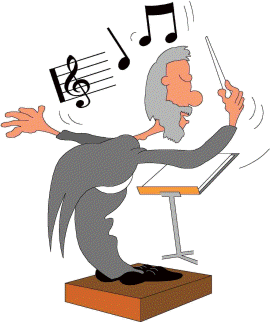  	С развитием оркестровой игры и усложнением многоголосия появилась необходимость в более четкой ритмической организации оркестра и возникло тихое дирижирование – жестами руки. Но музыкантам не всегда удавалось уследить за движениями руки дирижера и чтобы сделать жест более заметным, мастера стали использовать различные предметы.  	Чаще всего инструментом дирижирования был скрипичный смычок или несколько нотных листков, свернутых в рулон. Некоторые маэстро выбирали более габаритные предметы – композитор Мендельсон дирижировал тростью, обтянутой кожей, а Гектор Берлиоз и вовсе считал идеальным предметом обычную сучковатую ветку. Однако все дирижеры стояли  всегда  лицом к публике - показывать ей спину считалось неприличным. Первым традицию нарушил Рихард Вагнер. Он и его современники Мендельсон, Лист, Берлиоз и были первыми дирижерами в современном понимании. Они вели за собой оркестр. А небольшую деревянную палочку для дирижирования впервые применили композиторы и дирижеры Карл Вебер и Людвиг Шпор. Сделали они это независимо друг от друга. Новый способ дирижирования так понравился, что палочка стала верной помощницей  дирижера.Говорят, когда замечательный русский композитор Александр Глазунов приехал в Англию, где должен был дирижировать, то, не зная английского языка, выучил лишь одну фразу, с которой и обратился к оркестрантам:  «Господа, прошу вас сыграть то, что я нарисую концом своей палочки».